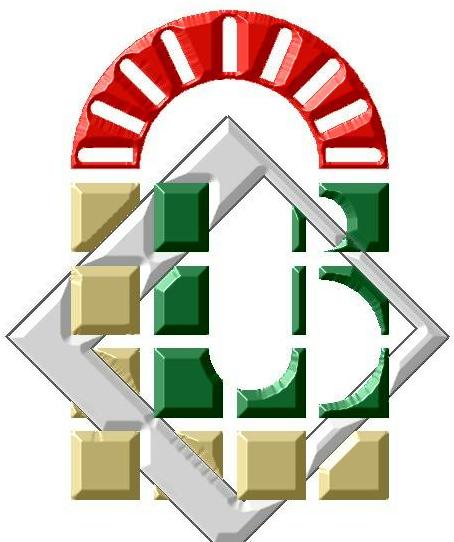 مناقشة التأهيل الجامعي                                  سيناقش ملف التأهيل الجامعي للدكتور(ة) :            الاسم :  ليلى                             اللقب :دامخيقسم العلوم الاجتماعية                         شعبة علم النفس                وذلك يوم: الخميس  03/06/2021 في الساعة: 09:00 صباحا بـــ : قاعة المناقشات بكلية العلوم الإنسانية والاجتماعية .أمام لجنة المناقشة المكونة من : الصفةالجامعةالرتبةالاسم واللقبالرقمرئيسابسكرةأستاذبن عامر وسيلة01مناقشابسكرةأستاذ سايحي سليمة02مناقشاباتنة01أستاذ لبنى أحمان  03مدعوامدعوامدعوابسكرةبسكرةباتنة01أستاذ أستاذ محاضر(أ)أستاذ محاضر(أ)مدور مليكةبومجان ناديةختاش محمد040506